Přihláška zařízení (sestavy) k testování podle zákona č. 136/2011 Sb. Při vyplňování přihlášky se prosím řiďte pokyny pro vyplnění přihlášky k testování(pokyny jsou ke stažení na www.cnb.cz)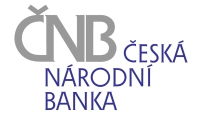 Číslo jednací://v. 1.6Česká národní bankaSekce 320Na Příkopě 28115 03  Praha 1Česká národní bankaSekce 320Na Příkopě 28115 03  Praha 1Česká národní bankaSekce 320Na Příkopě 28115 03  Praha 1Česká národní bankaSekce 320Na Příkopě 28115 03  Praha 1Česká národní bankaSekce 320Na Příkopě 28115 03  Praha 1Česká národní bankaSekce 320Na Příkopě 28115 03  Praha 1INFORMACE O PŘIHLAŠOVANÉM ZAŘÍZENÍ (SESTAVĚ)INFORMACE O PŘIHLAŠOVANÉM ZAŘÍZENÍ (SESTAVĚ)INFORMACE O PŘIHLAŠOVANÉM ZAŘÍZENÍ (SESTAVĚ)INFORMACE O PŘIHLAŠOVANÉM ZAŘÍZENÍ (SESTAVĚ)INFORMACE O PŘIHLAŠOVANÉM ZAŘÍZENÍ (SESTAVĚ)INFORMACE O PŘIHLAŠOVANÉM ZAŘÍZENÍ (SESTAVĚ)INFORMACE O PŘIHLAŠOVANÉM ZAŘÍZENÍ (SESTAVĚ)1Typové označení testovaného zařízení (sestavy):*Typové označení testovaného zařízení (sestavy):*2Hardwarová verze detektoru:*Hardwarová verze detektoru:*3SW verze – Template, Currency f.:*SW verze – Template, Currency f.:*4Změna HW -  SW – přetestování: (Template):*Změna HW -  SW – přetestování: (Template):*5Zařízení pro zpracování:*Zařízení pro zpracování:*6  Kategorie zařízení:*INFORMACE O DODAVATELI INFORMACE O DODAVATELI INFORMACE O DODAVATELI INFORMACE O DODAVATELI INFORMACE O DODAVATELI INFORMACE O DODAVATELI 7  Název:*8  Identifikátor (IČ/RČ):*9  DIČ:SÍDLO DODAVATELESÍDLO DODAVATELESÍDLO DODAVATELESÍDLO DODAVATELESÍDLO DODAVATELESÍDLO DODAVATELESÍDLO DODAVATELESÍDLO DODAVATELESÍDLO DODAVATELESÍDLO DODAVATELESÍDLO DODAVATELE10  Ulice:*11  Číslo popisné:*12  PSČ:*13  Obec:*14  Okres:15  Stát:KORESPONDENČNÍ ADRESA DODAVATELE (liší-li se od sídla)KORESPONDENČNÍ ADRESA DODAVATELE (liší-li se od sídla)KORESPONDENČNÍ ADRESA DODAVATELE (liší-li se od sídla)KORESPONDENČNÍ ADRESA DODAVATELE (liší-li se od sídla)KORESPONDENČNÍ ADRESA DODAVATELE (liší-li se od sídla)KORESPONDENČNÍ ADRESA DODAVATELE (liší-li se od sídla)KORESPONDENČNÍ ADRESA DODAVATELE (liší-li se od sídla)KORESPONDENČNÍ ADRESA DODAVATELE (liší-li se od sídla)KORESPONDENČNÍ ADRESA DODAVATELE (liší-li se od sídla)KORESPONDENČNÍ ADRESA DODAVATELE (liší-li se od sídla)KORESPONDENČNÍ ADRESA DODAVATELE (liší-li se od sídla)16  Ulice:17  Číslo popisné:18  PSČ:19  Obec:20  Okres:21  Stát:KONTAKTNÍ ÚDAJE DODAVATELE KONTAKTNÍ ÚDAJE DODAVATELE KONTAKTNÍ ÚDAJE DODAVATELE KONTAKTNÍ ÚDAJE DODAVATELE KONTAKTNÍ ÚDAJE DODAVATELE KONTAKTNÍ ÚDAJE DODAVATELE KONTAKTNÍ ÚDAJE DODAVATELE 22  Jméno kontaktní osoby:*  Jméno kontaktní osoby:*23  Telefon:*24  Fax:25  Adresa elektronické pošty:  Adresa elektronické pošty:ZÁSTUPCI DODAVATELE ÚČASTNÍCÍ SE TESTOVÁNÍ ZAŘÍZENÍZÁSTUPCI DODAVATELE ÚČASTNÍCÍ SE TESTOVÁNÍ ZAŘÍZENÍZÁSTUPCI DODAVATELE ÚČASTNÍCÍ SE TESTOVÁNÍ ZAŘÍZENÍZÁSTUPCI DODAVATELE ÚČASTNÍCÍ SE TESTOVÁNÍ ZAŘÍZENÍZÁSTUPCI DODAVATELE ÚČASTNÍCÍ SE TESTOVÁNÍ ZAŘÍZENÍZÁSTUPCI DODAVATELE ÚČASTNÍCÍ SE TESTOVÁNÍ ZAŘÍZENÍ26  Příjmení, jméno a funkce:*27  Příjmení, jméno a funkce:*DETAILNÍ SPECIFIKACE PŘIHLAŠOVANÉHO ZAŘÍZENÍ (SESTAVY)DETAILNÍ SPECIFIKACE PŘIHLAŠOVANÉHO ZAŘÍZENÍ (SESTAVY)DETAILNÍ SPECIFIKACE PŘIHLAŠOVANÉHO ZAŘÍZENÍ (SESTAVY)DETAILNÍ SPECIFIKACE PŘIHLAŠOVANÉHO ZAŘÍZENÍ (SESTAVY)DETAILNÍ SPECIFIKACE PŘIHLAŠOVANÉHO ZAŘÍZENÍ (SESTAVY)DETAILNÍ SPECIFIKACE PŘIHLAŠOVANÉHO ZAŘÍZENÍ (SESTAVY)28Zařízení je schopno zpracovávat platidla:*Zařízení je schopno zpracovávat platidla:*29Zařízení je schopno zpracovávat bankovky:*Zařízení je schopno zpracovávat bankovky:*  Orientace A        Orientace B  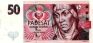 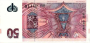   Orientace C           Orientace D  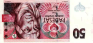 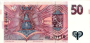   Orientace A        Orientace B    Orientace C           Orientace D    Orientace A        Orientace B    Orientace C           Orientace D  30Zařízení je schopno recyklovat bankovky (jestliže je podporováno):*Zařízení je schopno recyklovat bankovky (jestliže je podporováno):*100 Kč     200 Kč      500 Kč   1000 Kč   2000 Kč    5000 Kč 100 Kč     200 Kč      500 Kč   1000 Kč   2000 Kč    5000 Kč 100 Kč     200 Kč      500 Kč   1000 Kč   2000 Kč    5000 Kč 31Jakým způsobem zařízení (sestava) ověřuje ochranné prvky a parametry tuzemských bankovek nebo mincí a jakým způsobem provádí tzv. backtracking:*Jakým způsobem zařízení (sestava) ověřuje ochranné prvky a parametry tuzemských bankovek nebo mincí a jakým způsobem provádí tzv. backtracking:*Jakým způsobem zařízení (sestava) ověřuje ochranné prvky a parametry tuzemských bankovek nebo mincí a jakým způsobem provádí tzv. backtracking:*Jakým způsobem zařízení (sestava) ověřuje ochranné prvky a parametry tuzemských bankovek nebo mincí a jakým způsobem provádí tzv. backtracking:*Jakým způsobem zařízení (sestava) ověřuje ochranné prvky a parametry tuzemských bankovek nebo mincí a jakým způsobem provádí tzv. backtracking:*3132Změnu mezních hodnot (parametrů třídění) je oprávněna provést:*Změnu mezních hodnot (parametrů třídění) je oprávněna provést:*34Doporučená četnost provádění preventivních kontrol (profylaxe):*Doporučená četnost provádění preventivních kontrol (profylaxe):*SEZNAM DODANÝCH PŘÍLOHSEZNAM DODANÝCH PŘÍLOHSEZNAM DODANÝCH PŘÍLOH3536* Povinný údajKorespondenční a kontaktní adresa:Česká národní banka, Sekce 320, Na Příkopě 28, 115 03  Praha 1tel: 224 414 501                       	e-mail: testovani.zarizeni@cnb.cz ID datové schránky: 8tgaiej		www.cnb.czVdne